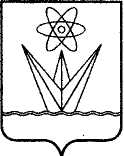 АДМИНИСТРАЦИЯ ЗАКРЫТОГО АДМИНИСТРАТИВНО – ТЕРРИТОРИАЛЬНОГО ОБРАЗОВАНИЯ  ГОРОДА ЗЕЛЕНОГОРСКА КРАСНОЯРСКОГО КРАЯП О С Т А Н О В Л Е Н И Е     03.02.2020		             г. Зеленогорск                             №    20-п      	О временном прекращении движения транспортных средств на участкеавтомобильной дороги общего пользованияместного значения города Зеленогорска В связи с проведением на территории г. Зеленогорска массового мероприятия «АвтоСпорт на льду», в соответствии с Федеральными законами от 10.12.1995 № 196-ФЗ «О безопасности дорожного движения», от 06.10.2003 № 131-ФЗ «Об общих принципах организации местного самоуправления в Российской Федерации», от 08.11.2007 № 257-ФЗ «Об автомобильных дорогах и о дорожной деятельности в Российской Федерации и о внесении изменений в отдельные законодательные акты Российской Федерации», Законом Красноярского края от 24.05.2012 № 2-312 «О временных ограничении или прекращении движения транспортных средств по автомобильным дорогам регионального или межмуниципального, местного значения в границах населенных пунктов на территории Красноярского края», постановлением Правительства Красноярского края от 18.05.2012 № 221-п «Об утверждении Порядка осуществления временных ограничения или прекращения движения транспортных средств по автомобильным дорогам регионального или межмуниципального, местного значения на территории Красноярского края», на основании Устава городаПОСТАНОВЛЯЮ:Временно прекратить 08.02.2020 и 15.02.2020 с 09 часов 00 минут до 18 часов 00 минут движение транспортных средств на участке автомобильной дороги общего пользования местного значения                                  г. Зеленогорска по улице Парковая от дома № 7 по улице Парковая до пересечения улиц Парковая – Молодежная – Песчаная на время проведения массового мероприятия «АвтоСпорт на льду» (далее – мероприятие).Допускать проезд машин скорой медицинской помощи, пожарных машин.Муниципальному унитарному предприятию «Комбинат благоустройства» г.Зеленогорска обеспечить 08.02.2020 и 15.02.2020 установку до 09 часов 00 минут и демонтаж после 18 часов 00 минут по 2 бетонных заграждения на следующих улицах и выездах:улица Парковая в районе дома № 7 с возможностью выезда с прилегающей территории;выезд на улицу Парковая между домом № 19 по улице Парковая и домом № 4 по улице Молодежная;выезд на улицу Парковая между домом № 11 и № 15 по улице Парковая.Организаторам мероприятия перекрыть легковым транспортом 08.02.2020 и 15.02.2020 с 09 часов 00 минут до 18 часов 00 минут улицу Парковая перед пересечением улиц Парковая – Молодежная – Песчаная.Движение автотранспорта на время прекращения движения транспортных средств на участке автомобильной дороги общего пользования местного значения г. Зеленогорска, указанном в пункте 1 настоящего постановления, осуществлять по улицам Парковая, Заводская, Молодежная.Муниципальному унитарному предприятию «Комбинат благоустройства» г.Зеленогорска обеспечить 08.02.2020 и 15.02.2020 установку до 09 часов 00 минут и демонтаж после 18 часов 00 минут дорожных знаков, ограничивающих движение транспортных средств, в местах в соответствии с пунктами 2 и 3 настоящего постановления.Предложить Отделу МВД России по ЗАТО г. Зеленогорск оказать содействие в обеспечении общественного порядка и безопасности граждан при проведении мероприятия, а также в обеспечении безопасности дорожного движения и перекрытии движения транспортных средств в соответствии с пунктами 1, 2, 3 и 5 настоящего постановления.Отделу городского хозяйства Администрации ЗАТО 
г. Зеленогорска:в течение 3 рабочих дней со дня подписания настоящего постановления направить в ОГИБДД Отдела МВД России по ЗАТО 
г. Зеленогорск уведомление о временном прекращении 08.02.2020 и 15.02.2020 движения транспортных средств на участке дороги;не позднее, чем за 3 календарных дня до начала временного прекращения движения на участке дороги информировать пользователей дорог путем размещения на официальном сайте Администрации ЗАТО                    г. Зеленогорска www.zeladmin.ru в информационно-телекоммуникационной сети «Интернет», опубликования в газете «Панорама» информации о введении временного прекращения движения в соответствии с настоящим постановлением.Муниципальному казённому учреждению «Служба единого заказчика-застройщика» проинформировать о месте и времени проведения мероприятия организации, обслуживающие территории, на которых будет проводиться указанное мероприятие.Настоящее постановление вступает в силу в день, следующий за днем его официального опубликования в газете «Панорама».Контроль за выполнением настоящего постановления возложить на первого заместителя Главы ЗАТО г. Зеленогорска по жилищно-коммунальному хозяйству, архитектуре и градостроительству.Глава ЗАТО г. Зеленогорска                                                       М.В. Сперанский